Name: ________________________________		Date: _________
Global & Gourmet Foods						Real EstateOne of the most important things to consider is the location of real estate. If your business is not in a prime location, you will not succeed. If your business does not offer enough parking, easy vehicle access, etc your business will not succeed. 
You can purchase real estate, lease, or rent your building space. 
You can buy a blank commercial space, build a new building after purchasing land, or purchase an already existing restaurant location and make it your own. Examine several real estate websites (http://www.weichert.com/  or http://www.grayrider.com/ or http://www.realtyusacommercial.com/)What town/area is your real estate search including? ____________________________________________________________________________________________________________________________________How much are you willing to spend on real estate? _________________________How much are you willing to spend on taxes? _____________________________What factors are important to you when examining real estate/possible restaurant locations? (Check all that apply)Off Street ParkingStreet ParkingHandicap Accessible entranceSingle-Use RestroomStaff Break RoomFurnishings included in SaleOne-Floor EstablishmentMultiple-Floor EstablishmentHistoric EstablishmentAir ConditioningKitchen Cooking/frying equipment included in SaleBar AreaOutdoor SeatingWhat properties listed on the sites you visited are potential restaurant locations for your restaurant? ____________________________________________________
__________________________________________________________________
__________________________________________________________________Select one piece of real estate from the list in number 6. Give the following pieces of information regarding your selection:Asking price _______________________	Taxes ____________________Square Footage ____________________		Location __________________Year Built _________________________	Lot Size ___________________PRINT THE LISTING and attach it to this worksheet. Does this establishment meet your specifications/wants/needs as checked in number 5? ____________ If not, which qualities will you have to add? ______________________________________________________________________________________________________________________________________________________________________________________________________What renovations will you make to the exterior? ______________________________________________________________________________________________________________________________________________________________________________________________________What renovations will you make to the interior? ________________________________________________________________________________________________________________________________________________________________________________________________________________________________________________________________________How much will these additions/extras made to the property add to the cost? __________________________________________________________________What do you predict will be your total investment in this property? (Including purchasing price, renovation cost, new sign on building, update paint/landscape, cleaning of establishment, etc) _________________________________________Are you ready to make an offer on this property? __________________ Explain. ________________________________________________________________________________________________________________________________________________________________________________________________________________________________________________________________________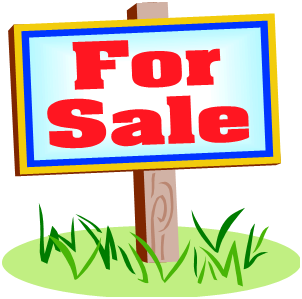 